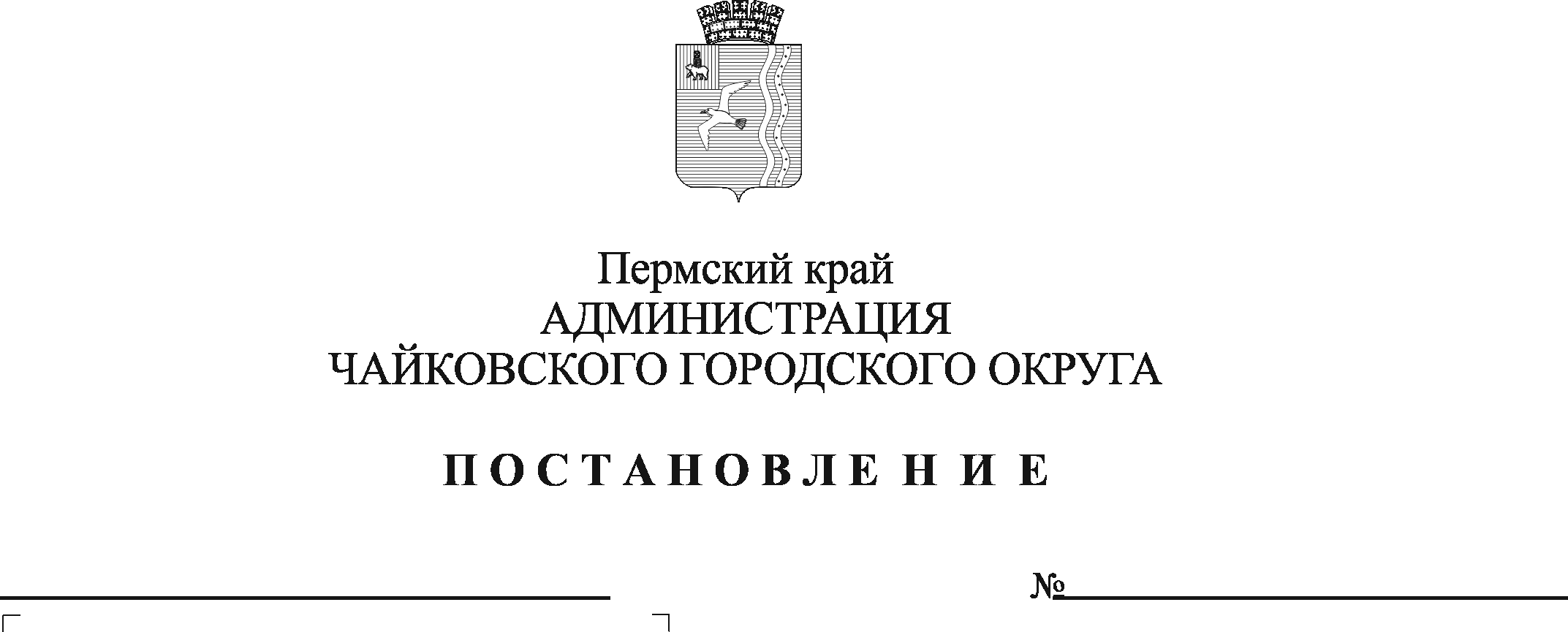 	В соответствии с требованиями Федеральных законов от 21 декабря 1994 г. № 68-ФЗ «О защите населения и территорий от чрезвычайных ситуаций природного и техногенного характера», от 12 февраля 1998 г. № 28-ФЗ «О гражданской обороне», от 6 октября 2003 г. № 131-ФЗ «Об общих принципах организации местного самоуправления в Российской Федерации», постановлением Правительства Российской Федерации от 30 декабря 2003 г. № 794 «О единой государственной системе предупреждения и ликвидации чрезвычайных ситуаций», постановлением Правительства Пермского края от 28 декабря 2010 г. № 1111-п «Об утверждении Положения о системе мониторинга, лабораторного контроля и прогнозирования чрезвычайных ситуаций на территории Пермского края и Перечня исполнительных органов государственной власти Пермского края и организаций, отвечающих за функционирование системы мониторинга и прогнозирования чрезвычайных ситуаций на территории Пермского края, а также территориальных органов федеральных органов исполнительной власти в Пермском крае, с которыми осуществляется взаимодействие в рамках системы мониторинга, лабораторного контроля и прогнозирования чрезвычайных ситуаций на территории Пермского края», с целью своевременного выявления причин возникновения чрезвычайных ситуаций, принятия необходимых мер по их предотвращению и смягчению негативных последствий, для контроля за состоянием окружающей и природной среды на территории Чайковского городского округа, в условиях возникновения чрезвычайных ситуаций мирного и военного времениПОСТАНОВЛЯЮ:1. Утвердить прилагаемые:1.1. Положение о системе мониторинга, лабораторного контроля и прогнозирования чрезвычайных ситуаций на территории Чайковского городского округа; 1.2. Перечень организаций, отвечающих за функционирование системы мониторинга, лабораторного контроля и прогнозирования чрезвычайных ситуаций на территории Чайковского городского округа, с которыми осуществляется взаимодействие в рамках системы мониторинга, лабораторного контроля и прогнозирования чрезвычайных ситуаций на территории Чайковского городского округа.2. Руководителям организаций независимо от их организационно-правовых форм и форм собственности, расположенных на территории Чайковского городского округа, руководствоваться Положением о системе мониторинга, лабораторного контроля и прогнозирования чрезвычайных ситуаций на территории Чайковского городского округа при решении задач прогнозирования возможных чрезвычайных ситуаций и смягчения их последствий.3. Опубликовать постановление в газете «Огни Камы» и разместить на официальном сайте администрации Чайковского городского округа.4. Постановление вступает в силу после его официального опубликования.5. Контроль за исполнением постановления возложить на первого заместителя главы администрации Чайковского городского округа, руководителя аппарата.Глава городского округа – глава администрацииЧайковского городского округа                                                      Ю.Г. ВостриковУТВЕРЖДЕНОпостановлением администрации Чайковского городского округа от _______           № ______ПОЛОЖЕНИЕо системе мониторинга, лабораторного контроля и прогнозирования чрезвычайных ситуаций на территории Чайковского городского округа1. Общие положения1.1. Настоящее Положение разработано в соответствии с Федеральными законами от 21 декабря 1994 г. № 68-ФЗ «О защите населения и территорий от чрезвычайных ситуаций природного и техногенного характера», от 12 февраля 1998 г. № 28-ФЗ «О гражданской обороне», от 6 октября 2003 г. № 131-ФЗ «Об общих принципах организации местного самоуправления в Российской Федерации», постановлением Правительства Российской Федерации от 30 декабря 2003 г. № 794 «О единой государственной системе предупреждения и ликвидации чрезвычайных ситуаций», постановлением Правительства Пермского края от 28 декабря 2010 г. № 1111-п «Об утверждении Положения о системе мониторинга, лабораторного контроля и прогнозирования чрезвычайных ситуаций на территории Пермского края и Перечня исполнительных органов государственной власти Пермского края и организаций, отвечающих за функционирование системы мониторинга и прогнозирования чрезвычайных ситуаций на территории Пермского края, а также территориальных органов федеральных органов исполнительной власти в Пермском крае, с которыми осуществляется взаимодействие в рамках системы мониторинга, лабораторного контроля и прогнозирования чрезвычайных ситуаций на территории Пермского края». 1.2. Система мониторинга, лабораторного контроля и прогнозирования чрезвычайных ситуаций на территории Чайковского городского округа (далее - СМП ЧС Чайковского городского округа) создается с целью своевременного выявления причин возникновения чрезвычайных ситуаций, определения возможных масштабов и характера развития чрезвычайных ситуаций, выработки рекомендаций для принятия необходимых мер по предотвращению возникновения чрезвычайных ситуаций и смягчению их последствий.1.3. Настоящее Положение определяет основные задачи, порядок выполнения задач, а также регулирует основные вопросы функционирования СМП ЧС Чайковского городского округа.1.4. СМП ЧС Чайковского городского округа является информационно-аналитической составляющей муниципального звена Чайковского городского округа территориальной подсистемы Пермского края единой государственной системы предупреждения и ликвидации чрезвычайных ситуаций (далее - Чайковское муниципальное звено ТП РСЧС).2. Основные задачи СМП ЧС2.1. Основными задачами СМП ЧС Чайковского городского округа являются:2.1.1. оперативный сбор, обработка и анализ информации о потенциальных источниках чрезвычайных ситуаций природного и техногенного характера;2.1.2. прогнозирование возможного возникновения чрезвычайных ситуаций природного и техногенного характера и их последствий на основе оперативной фактической и прогностической информации, поступающей от служб наблюдения за состоянием окружающей природной среды, за обстановкой на потенциально опасных объектах и прилегающих к ним территориях;2.1.3. лабораторный контроль, проводимый с целью обнаружения и индикации химического, биологического (бактериологического) заражения (загрязнения) объектов окружающей среды, продовольствия, питьевой воды, пищевого и фуражного сырья;2.1.4. оценка эффективности реализации мер по предотвращению или устранению чрезвычайных ситуаций;2.1.5. информационное обеспечение управления и контроля в области предупреждения и ликвидации чрезвычайных ситуаций.3. Структура СМП ЧС3.1. СМП ЧС Чайковского городского округа имеет следующие уровни: муниципальный уровень (в пределах территории Чайковского городского округа), и объектовый (в пределах территории организации).3.2. Координацию деятельности СМП ЧС Чайковского городского округа осуществляет комиссия по предупреждению и ликвидации чрезвычайных ситуаций и обеспечению пожарной безопасности (далее - КЧС и ОПБ) Чайковского городского округа.3.3. Управление и организационно - методическое руководство деятельностью служб СМП ЧС Чайковского городского округа осуществляются единой дежурно-диспетчерской службой МКУ «Управление гражданской защиты».3.4. Управление на объектовом уровне осуществляется дежурно-диспетчерскими службами организаций.4. Порядок функционирования СМП ЧС4.1. Решениями КЧС и ОПБ Чайковского городского округа при возникновении чрезвычайной ситуации может устанавливаться один из следующих режимов функционирования СМП ЧС:4.1.1. режим повседневной деятельности - при нормальной производственной деятельности, радиационной, химической, биологической (бактериологической), сейсмической и гидрометеорологической обстановке, при отсутствии эпидемий, эпизоотий и эпифитотий;4.1.2. режим повышенной готовности - при ухудшении производственной деятельности, радиационной, химической, биологической (бактериологической), сейсмической и гидрометеорологической обстановки, при получении прогноза о возможности возникновения чрезвычайных ситуаций;4.1.3. режим чрезвычайной ситуации - при возникновении и во время ликвидации чрезвычайных ситуаций.4.2. Основными мероприятиями, осуществляемыми при функционировании СМП ЧС Чайковского городского округа, являются:4.2.1. в режиме повседневной деятельности:- осуществление наблюдения и контроля за состоянием окружающей среды, обстановкой на опасных производственных объектах и прилегающих к ним территориях; - сбор, обработка, анализ и обмен информацией, поступающей от организаций, входящих в СМП ЧС Чайковского городского округа, и ее представление в соответствующие органы;- прогнозирование и оценка возможности возникновения чрезвычайных ситуаций;- повышение эффективности взаимодействия СМП ЧС Чайковского городского округа;- выполнение мер по предупреждению чрезвычайных ситуаций, обеспечению безопасности и защиты населения, сокращению возможных потерь и ущерба, а также по повышению устойчивости функционирования промышленных объектов и отраслей экономики в чрезвычайных ситуациях;4.2.2. в режиме повышенной готовности:- выполнение функций, определенных режимом повседневной деятельности; - непрерывный сбор и анализ информации, поступающей от СМП ЧС Чайковского городского округа, и представление ее в соответствующие органы;- оперативное и текущее прогнозирование чрезвычайных ситуаций; - уточнение планов взаимодействия СМП ЧС Чайковского городского округа;- разработка предложений о составе мероприятий, направленных на предотвращение и смягчение возможных последствий при возникновении чрезвычайной ситуации;- приведение в состояние готовности сил и средств СМП ЧС Чайковского городского округа для проведения при необходимости обследования зоны возможного возникновения чрезвычайной ситуации;4.2.3. в режиме чрезвычайной ситуации:- организация круглосуточного функционирования сил и средств СМП ЧС Чайковского городского округа;- сбор, обработка и анализ мониторинговой информации и прогнозов в реальном масштабе времени;- участие в работе штаба по локализации и ликвидации чрезвычайной ситуации с правом выдачи рекомендаций;- оперативное прогнозирование развития чрезвычайной ситуации;- выдвижение, при необходимости, оперативной группы СМП ЧС Чайковского городского округа в зону чрезвычайной ситуации;- определение границ зоны чрезвычайной ситуации;- разработка предложений о составе мероприятий, направленных на локализацию и смягчение последствий чрезвычайной ситуации.5. Подготовка кадров5.1. Подготовка специалистов СМП ЧС Чайковского городского округа осуществляется в рамках единой системы подготовки населения в области гражданской обороны и защиты населения и территорий от чрезвычайных ситуаций природного и техногенного характера.5.2. В целях совершенствования деятельности учреждений СМП ЧС Чайковского городского округа, необходимо ежегодное планирование и проведение учений, тренировок и контрольных проверок.УТВЕРЖДЕНпостановлением администрации Чайковского городского округа от                           № ______ПЕРЕЧЕНЬорганизаций, отвечающих за функционирование системы мониторинга, лабораторного контроля и прогнозирования чрезвычайных ситуаций на территории Чайковского городского округа, с которыми осуществляется взаимодействие в рамках системы мониторинга, лабораторного контроля и прогнозирования чрезвычайных ситуаций на территории Чайковского городского округа1. Южный филиал Федерального бюджетного учреждения здравоохранения «Центр гигиены и эпидемиологии по Пермскому краю» (Южный филиал ФБУЗ «Центр гигиены и эпидемиологии в Пермском крае»).2. Государственное бюджетное учреждение ветеринарии края «Чайковская станция по борьбе с болезнями животных» (ГБУВК «Чайковская СББЖ»).3. Биохимическая и ветеринарная лаборатория закрытое акционерное общество «Птицефабрика «Чайковская».4. Лаборатория закрытого акционерного общества «Агрофирма «Мясо» (Лаборатория ЗАО «Агрофирма «Мясо»).5. Центральная заводская лаборатория акционерного общества «Уралоргсинтез».6. Пермский центр по гидрометеорологии и мониторингу окружающей среды, Чайковская метеостанция (Пермский ЦГМС Чайковская метеостанция).7. Центральная лаборатория очистных сооружений и канализационных очистных сооружений муниципального унитарного предприятия «Чайковский Водоканал» (ЦАЛ и КОС МУП «Чайковский Водоканал»).8. Отдел экологии и производственной санитарии Компания «Чайковский текстиль» (Отдел экологии и производственной санитарии Компания «Чайковский текстиль»).9. Государственное бюджетное учреждение здравоохранения Пермского края «Чайковская центральная городская больница» (ГБУЗ ПК «Чайковская ЦГБ».)